附件1     嘉善县“独角兽”企业培育申报表申请单位基本情况企业名称企业地址申请单位基本情况法定代表人所在行业申请单位基本情况联系人联系电话申请单位基本情况成立时间企业性质总资产注册资本实缴资本主要业务活动（主导产品）主要业务活动（主导产品）申请单位基本情况企业主要经济指标发展目标企业主要经济指标发展目标企业主要经济指标发展目标企业主要经济指标发展目标企业主要经济指标发展目标企业主要经济指标发展目标企业主要经济指标发展目标企业主要经济指标发展目标指标指标指标指标2017 年2018 年2019 年2020 年实缴增值税（万元）实缴增值税（万元）实缴增值税（万元）实缴增值税（万元）实缴增值税增幅 ）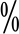 实缴增值税增幅 ）实缴增值税增幅 ）实缴增值税增幅 ）工业增加值（万元）工业增加值（万元）工业增加值（万元）工业增加值（万元）工业增加值增幅 ）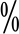 工业增加值增幅 ）工业增加值增幅 ）工业增加值增幅 ）销售收入（万元）销售收入（万元）销售收入（万元）销售收入（万元）销售收入增幅 ）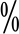 销售收入增幅 ）销售收入增幅 ）销售收入增幅 ）研发投入占主营业务收入比重 ）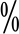 研发投入占主营业务收入比重 ）研发投入占主营业务收入比重 ）研发投入占主营业务收入比重 ）工业技改投资（万元）工业技改投资（万元）工业技改投资（万元）工业技改投资（万元）产值（万元）产值（万元）产值（万元）产值（万元）产值增幅 ）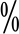 产值增幅 ）产值增幅 ）产值增幅 ）